         Fiu , fiu….Witajcie kochane MagMelki! Nadszedł ostatni dzień naszego,, ptasiowego” tygodnia..fiu, fiu. Ale zanim odpoczniemy w weekend, mamy  jeszcze coś do zrobienia. Porozmawiamy dziś sobie troszeczkę o kluczach ! Fiu, fiu ... O kluczach, a dlaczego, co mają klucze wspólnego z ptakami? – zapytacie. No to na początek obejrzyjcie film:https://www.youtube.com/watch?v=5n7CthmdK1Y&ab_channel=wojkowkaplDomyślacie się już o co chodzi z tym kluczem?  Nie chodziło nam o zwykły klucz którym otwieramy drzwi…miałyśmy na myśli  ,,klucz ptaków”. A co to takiego ? Klucz ptaków to taki sposób lotu ptaków. Z dołu widzimy ,że jest on w kształcie odwróconej litery V lub trójkąta. A dlaczego ptaki latają w kluczach?Wyobrażcie sobie, że ptaki latają w takim szyku, aby w ten sposób oszczędzić siły. Wykorzystują one wiatr wytwarzany przez swoich poprzedników, który ułatwia im lot. Podobno, latając w taki sposób, są w stanie przelecieć baaaaaaaaaardzo odległe trasy. Widzieliście, że taki klucz ma tylko jednego ptaka przewodnika na froncie ( czyli z przodu)? Ale ci spryciarze i z tym sobie radzą, zmieniają się, by nikt nie był poszkodowany i zanadto zmęczony.        1.Posłuchajcie teraz uważnie dwóch  wierszyków Wandy Chotomskiej . Spróbujcie opowiedzieć, co zapamiętaliście z wierszy. A teraz odpowiedzcie na pytania: - Co to jest klucz ptaków? - Jak wygląda klucz ptaków? - Co będą jadły gile podczas mrozów? - Dlaczego przylatują na zimę do Polski ? - Kiedy do Polski wrócą żurawie?ŻURAWIE                  Wanda Chotomska Lecą żurawie nad łąką, lecą żurawie nad chatą.Lecą do ciepłych krajów-kluczem zamknęły lato.Wrócą za sześć miesięcy-ja przez  ten czas podrosnę, a one-wielkim kluczem otworzą dla mnie wiosnę.GILE          Wanda ChotomskaPrzyleciały gile, nawet nie wiem ile.Przyleciały gile, a tu śniegu tyle.Cała jarzębina śniegiem oblepiona…Co będziecie jadły?Nie kłopocz się o nas.Znajdziemy pod śniegiem korale jarzębin,a ty idź do domu,bo się tu zaziębisz.       2. Oj, trochę się zasiedzieliśmy…. to teraz troszeczkę się poruszamy.A gdyby tak pomóc rodzicom w przedświątecznych porządkach?Zapraszamy do zabawy: https://www.youtube.com/watch?v=466oxBC2ETI&ab_channel=malocakids      3. Co to za ptaszek?- Pokolorujcie ptaszka według wzoru, a w trakciewykonywania tej czynności zabawcie się w ptaszki ,  wypowiadając przy tym dźwięki ptaków. Spróbujcie odpowiedzieć na tytułowe pytanie.Plansza nr3      4. No to czas sprawdzić czy pamiętacie które ptaszki pozostają z nami na zimę ,a które odlatują do ciepłych krajów. Sprawdźcie się . Plansza nr4      5. Do podanych sylab dodajcie brakujące , tak aby powstały nazwy ptaków:     WRO –                                         BO-JE-SI-WRÓ- ŻU –      6. BRAWO , DLA DZIELNYCH MAGMELKÓW !!!DOBRNĘLIŚMY W TEN SPOSÓB DO KOŃCA TYGODNIA I NASZEJ KWARANTANNY …UFFFF DZIĘKUJEMY ŚLICZNIE RODZICOM ZA POMOC . SPOKOJNEGO I ZDROWEGO WEEKENDU. DLA CHĘTNYCH DZIECI NA KOŃCU SĄ ZAMIESZCZONE  JASKÓŁKI  DO WYCIĘCIA I POKOLOROWANIA.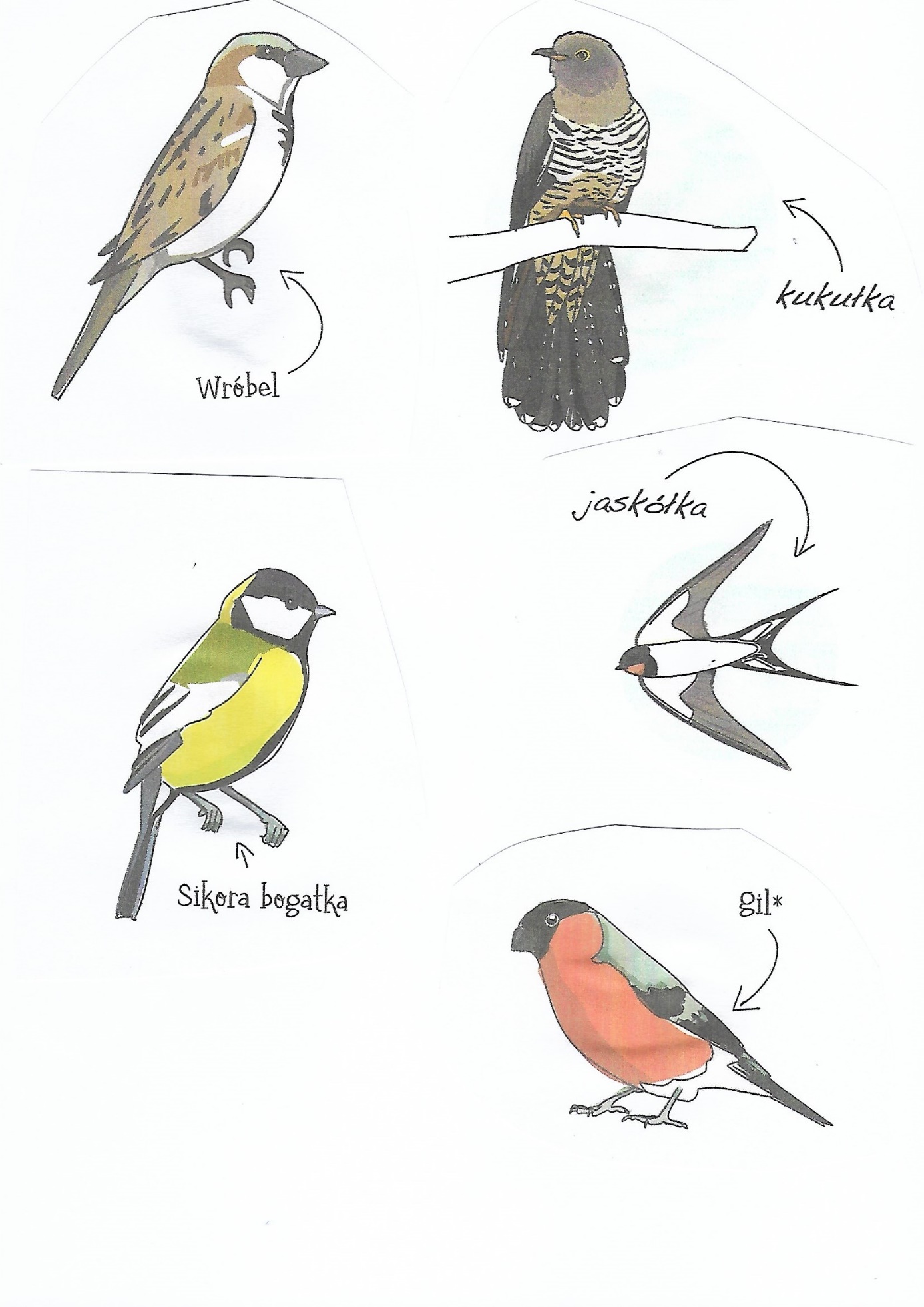 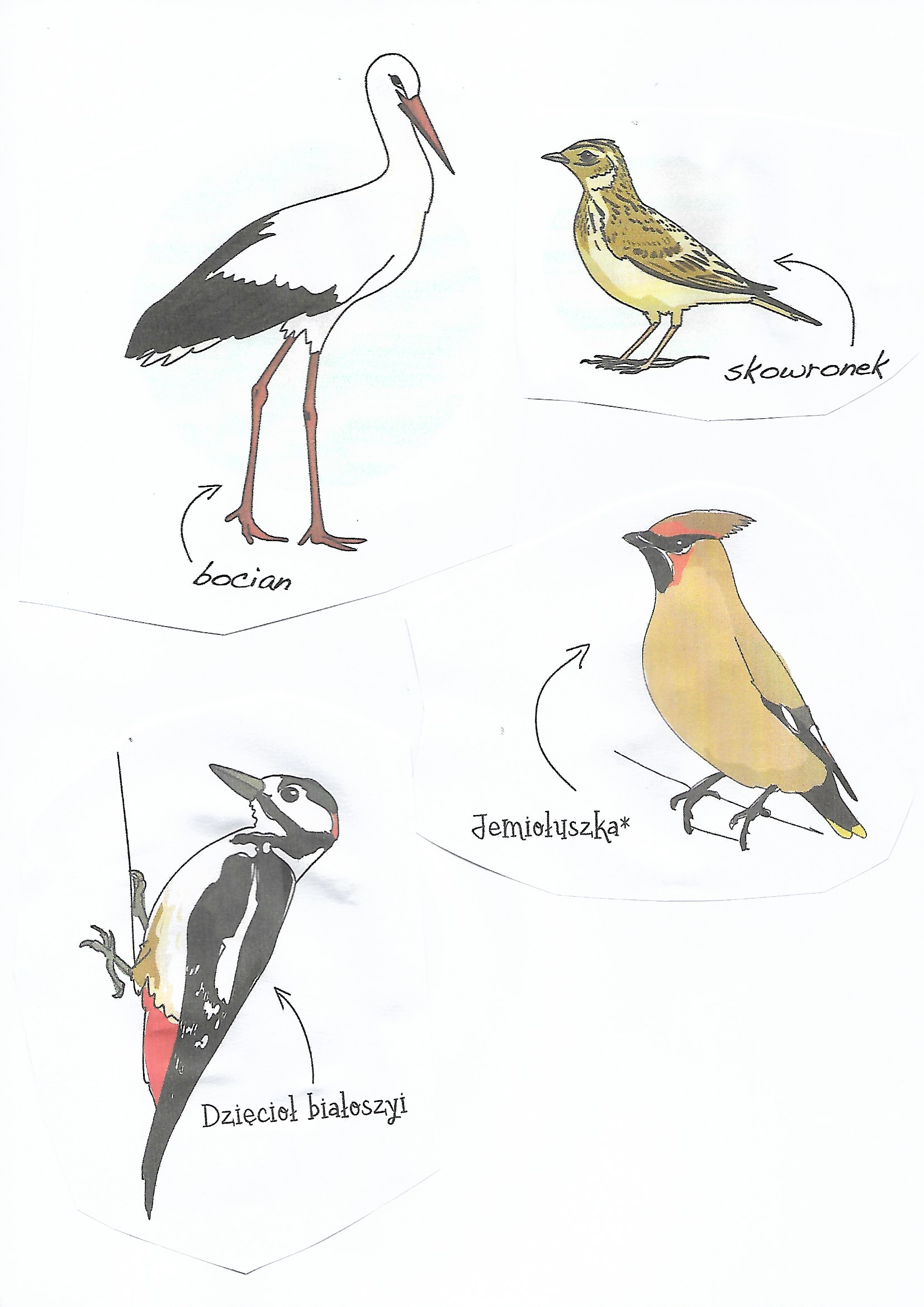 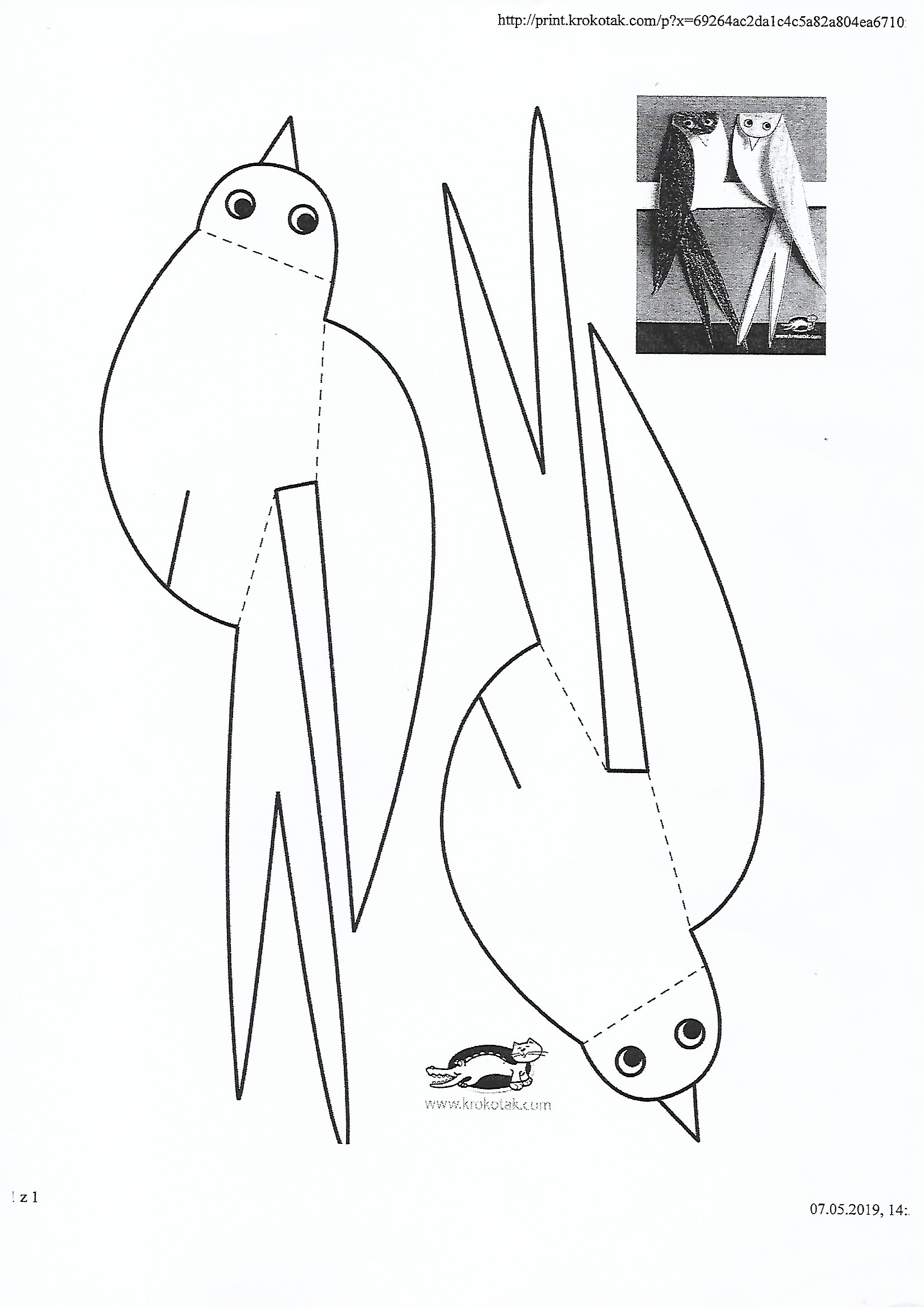 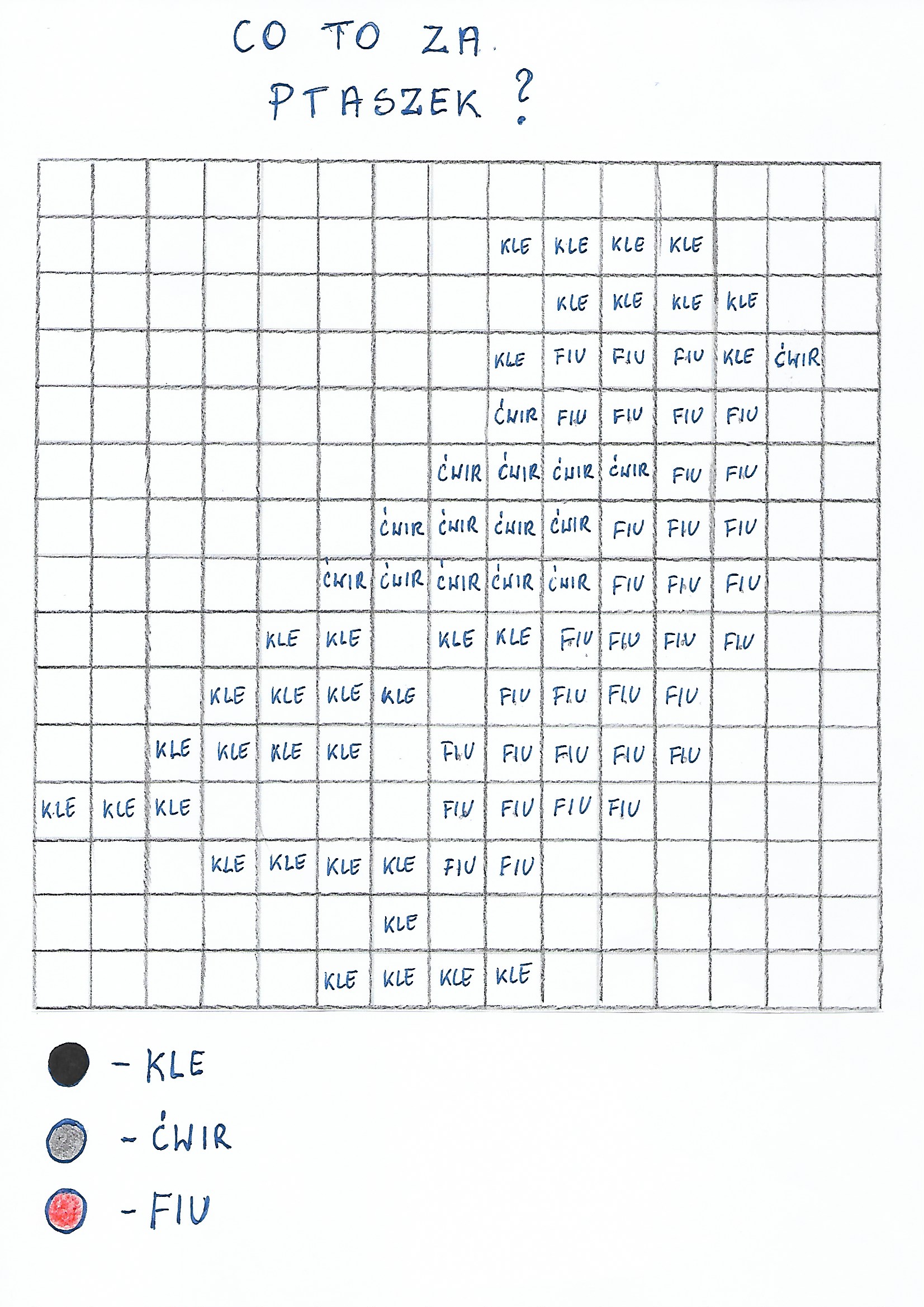 